 Приложение № 3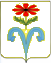 АДМИНИСТРАЦИЯ ПОДГОРНЕНСКОГО СЕЛЬСКОГО ПОСЕЛЕНИЯ ОТРАДНЕНСКОГО РАЙОНА ПОСТАНОВЛЕНИЕот __02.09.2013__	                              		                             №__64___ст-ца ПодгорнаяО Порядке работы с обращениями граждан в администрации Подгорненского сельского поселения Отрадненского районаВ целях реализации Федерального закона от 2 мая 2006 года № 59-ФЗ «О порядке рассмотрения обращений граждан Российской Федерации», Закона Краснодарского края от 28 июня 2007 года № 1270-КЗ «О дополнительных гарантиях реализации права на обращение в Краснодарском крае» п о с т а н о в л я ю:1. Утвердить Порядок работы с обращениями граждан в администрации Подгорненского сельского поселения Отрадненского района (далее – Порядок) согласно приложению к настоящему постановлению.2. Общему отделу администрации Подгорненского сельского поселения (Антипов) обеспечить соблюдение Порядка.Признать утратившими силу:1) постановление администрации Подгорненского сельского поселения Отрадненского района от 2 августа 2010 года № 32 «Об административном регламенте исполнения муниципальной функции рассмотрения обращений граждан в администрации Подгорненского сельского поселения».4. Внести в приложение к постановлению главы Подгорненского сельского поселения Отрадненского района от 10 января 2006 года № 1 «О Регламенте администрации Подгорненского сельского поселения Отрадненского района » следующие изменения:1) В раздел VII «Порядок расcмотрения письменных обращений и организация личного приема граждан» внести следующие дополнения:«Администрация Подгорненского сельского поселения Отрадненского  района рассматривает жалобы, заявления и предложения граждан (далее - обращения граждан) в соответствии с Порядком работы с обращениями граждан в администрации Подгорненского сельского поселения Отрадненского района.В администрации Подгорненского сельского поселения Отрадненского района общий отдел выполняет работу, связанную с учетом, организацией рассмотрения письменных и устных обращений граждан, поступающих на имя главы Подгорненского сельского поселения, а также из органов государственной власти, анализирует характер вопросов, поднимаемых гражданами, информирует об их содержании главу Подгорненского сельского поселения, готовит предложения по устранению недостатков, организует личные приемы граждан главы Подгорненского сельского поселения, проверяет состояние работы с обращениями граждан у сотрудников администрации.5. Общему отделу администрации Подгорненского сельского поселения (Антипов) обеспечить опубликование настоящего постановления в общественно-политической газете Отрадненского района «Сельская жизнь».6. Контроль за выполнением настоящего постановления оставляю за собой.7. Постановление вступает в силу на следующий день после его официального опубликования.Глава Подгорненского сельского поселенияОтрадненского района                                                                       А.Ю.ЛеднёвПОРЯДОК работы с обращениями граждан в администрации Подгорненского сельскогопоселения Отрадненского района1. Общие положения.Порядок работы с обращениями граждан в администрации Подгорненского сельского поселения Отрадненского района (далее – Порядок) разработан в целях повышения уровня внесудебной защиты конституционных прав и законных интересов граждан, результативности и качества рассмотрения обращений граждан и определяет сроки и последовательность действий при рассмотрении письменных (в том числе электронных) и устных обращений, а также порядок взаимодействия администрации Подгорненского сельского поселения Отрадненского района с органами государственной власти Российской Федерации, территориальными органами федеральных органов исполнительной власти по Краснодарскому краю, органами местного самоуправления муниципального образования Отрадненский район при организации рассмотрения обращений граждан.Перечень нормативных правовых актов, регулирующих рассмотрение обращений граждан:Конституция Российской Федерации;Федеральный закон от 2 мая 2006 года № 59-ФЗ «О порядке рассмотрения обращений граждан Российской Федерации»; Федеральный закон от 9 февраля 2009 года № 8-ФЗ «Об обеспечении доступа к информации о деятельности государственных органов и органов местного самоуправления»;Федеральный закон от 27 июля 2006 года № 152-ФЗ «О персональных данных»;Закон Краснодарского края от 28 июня 2007 года № 1270-КЗ «О дополнительных гарантиях реализации права граждан на обращение в Краснодарском крае;Устав Подгорненского сельского поселения Отрадненского района;постановление администрации Подгорненского сельского поселения Отрадненского района от 10 января 2008 года № 4 «Об утверждении Инструкции по делопроизводству в администрации Подгорненского сельского поселения Отрадненского района»;постановление администрации Подгорненского сельского поселения Отрадненского района от 10 января 2006 года № 1 «О регламенте работы администрации Подгорненского сельского поселения Отрадненского района»;постановление администрации Подгорненского сельского поселения Отрадненского района от 17 февраля 2009 года  № 8 «Об утверждении Положения об общем отделе администрации Подгорненского сельского поселения Отрадненского района».1.3. Работу по организации рассмотрения обращений граждан в администрации Подгорненского сельского поселения Отрадненского района  проводит общий отдел администрации Подгорненского сельского поселения Отрадненского района  (далее – общий отдел).1.4. Результатом рассмотрения обращений граждан является направление заявителю письменного ответа по существу поставленных в обращении вопросов со ссылками на нормативные правовые акты, либо перенаправление обращения в государственный орган, орган местного самоуправления муниципального образования Подгорненское сельское поселение или соответствующему должностному лицу с уведомлением заявителя о переадресации обращения, либо уведомление заявителя о невозможности рассмотрения обращения по существу поднимаемых вопросов на основании ст.11 Федерального закона от  2 мая 2006 года № 59-ФЗ «О порядке рассмотрения обращений граждан Российской Федерации».В случае если в письменном обращении не указаны фамилия гражданина, направившего обращение или почтовый адрес, по которому должен быть направлен ответ, ответ на обращение не дается. Если в указанном обращении содержатся сведения о подготавливаемом, совершаемом или совершенном противоправном   деянии, а также о лице, его подготавливающем, совершающем или совершившем, обращение подлежит направлению в государственный орган в соответствии с его компетенцией.Требования к порядку рассмотрения обращений граждан2.1. Информирование о порядке рассмотрения обращений граждан2.1.1. Местонахождение администрации Подгорненского сельского поселения Отрадненского района:Почтовый адрес: 352283, Краснодарский край, Отрадненский район,  станица Подгорная, ул. Красная, д. 28. Режим работы: с -00 до 12-00 и с 13-00 до 17-00. Выходные дни: суббота, воскресенье.Прием  граждан  главой Подгорненского сельского поселения Отрадненского района проводится еженедельно по вторникам и пятницам по адресу: 352283, Краснодарский край, Отрадненский район,  станица Подгорная, ул. Красная, д. 28, с 8-00 до 16-00.Прием граждан сотрудниками  администрации Подгорненского сельского поселения Отрадненского района проводится ежедневно с 8-00 до 16-00.Телефон «горячей линии» администрации Подгорненского сельского поселения Отрадненского района: 8(861-44)-9-42-37Телефон/факс для приема письменных обращений граждан:                               8(861-44)-9-42-38.Телефон начальника общего отдела администрации Подгорненского сельского поселения Отрадненского района: 8(861-44)-9-42-38.Адрес электронной почты администрации Подгорненского сельского поселения Отрадненского района: admin_podgornaj@mail.ru Cайт администрации Подгорненского сельского поселения Отрадненского района: www.adm-podgornaya.ru2.1.2. Информирование заявителей. Информирование граждан осуществляется в устной и письменной форме (в том числе в форме электронного документа). Общий отдел осуществляет информирование заявителей: о местонахождении и графике работы администрации Подгорненского сельского поселения Отрадненского района; о справочных телефонах и почтовых адресах; об адресе  сайта в сети «Интернет», адресе электронной почты администрации Подгорненского сельского поселения Отрадненского района; о порядке получения заявителем информации по вопросам организации рассмотрения обращений, в том числе с использованием информационных систем; о порядке, форме и месте размещения информации в печатных и электронных средствах массовой информации.Основные требования к информированию граждан: своевременность, полнота, актуальность, достоверность представляемой информации и четкость ее изложения.2.1.3. Информирование заявителей в администрации Подгорненского сельского поселения Отрадненского района осуществляется при: непосредственном обращении заявителя лично или по телефону, письменно почтой, электронной почтой, факсимильной связью в администрацию Подгорненского сельского поселения Отрадненского района он (в общий отдел);размещении информационных материалов в сети «Интернет» на  сайте администрации Подгорненского сельского поселения Отрадненского района.Информация о порядке рассмотрения обращений граждан предоставляется: непосредственно в общем отделе,  в том числе с использованием телефонной связи и информационно-телекоммуникационных сетей общего пользования; посредством публикации в средствах массовой информации (в том числе путем размещения информации о почтовых адресах, справочных телефонах, факсах, адресах сайтов в сети «Интернет», адресе электронной почты, режиме работы администрации Подгорненского сельского поселения Отрадненского района  (приложение № 1), графика личного приема граждан главой Подгорненского сельского поселения Отрадненского района (приложение № 2), на  сайте администрации Подгорненского сельского поселения Отрадненского района в сети «Интернет», на информационных стендах в администрации Подгорненского сельского поселения Отрадненского района. Информирование и консультирование заявителей осуществляется как в устной, так и в письменной форме.2.1.4. Требования к форме и характеру взаимодействия должностных лиц с заявителями.При информировании заявителей о ходе и результатах рассмотрения обращений, ответах на телефонные звонки и устные обращения должностное лицо подробно в вежливой (корректной) форме информирует граждан по интересующим их вопросам. Если отсутствует возможность ответить на поставленный вопрос, гражданину сообщается телефонный номер, по которому можно получить необходимую информацию. При ответе на телефонный звонок должностное лицо называет наименование структурного подразделения администрации Подгорненского сельского поселения Отрадненского района, фамилию, имя, отчество, замещаемую должность.2.1.5. Требования к оформлению информационных стендов.На информационных стендах в администрации Подгорненского сельского поселения Отрадненского района размещаются следующие материалы: текст Порядка; тексты федеральных и краевых законов и других нормативных актов, определяющих порядок рассмотрения обращений граждан, доступ граждан к информации о деятельности государственных органов и органов местного самоуправления; образец заполнения обращения; телефоны и график работы, почтовый адрес, адреса электронной почты; графики приема граждан должностными лицами администрации Подгорненского сельского поселения Отрадненского района.Информационные стенды, содержащие информацию о работе с обращениями граждан, размещаются в здании администрации Подгорненского сельского поселения Отрадненского района. 2.2. Рассмотрение обращений граждан осуществляется бесплатно.2.3. Общие требования к оформлению обращений.2.3.1. Письменное обращение составляется в произвольной форме рукописным или машинописным способом и в обязательном порядке должно содержать:наименование муниципального органа власти либо фамилию, имя, отчество соответствующего должностного лица, либо должность соответствующего должностного лица;фамилию, имя, отчество (последнее - при наличии) заявителя;почтовый адрес заявителя, на который должен быть направлен ответ либо уведомление о переадресации обращения;суть предложения, заявления, жалобы;личную подпись заявителя;дату написания.В случае необходимости в подтверждение своих доводов заявитель прилагает к обращению документы и материалы либо их копии.2.3.2. Обращение, поступившее в администрацию Подгорненского сельского поселения Отрадненского района в форме электронного документа, подлежит рассмотрению в порядке, установленном Федеральным законом от 2 мая 2006 года № 59-ФЗ «О порядке рассмотрения обращений граждан Российской Федерации» и Порядком. В обращении заявитель в обязательном порядке указывает свои фамилию, имя, отчество (последнее – при наличии), адрес электронной почты, если ответ должен быть направлен в форме электронного документа, и почтовый адрес, если ответ должен быть направлен в письменной форме; излагает суть предложения, заявления или жалобы. Заявитель вправе приложить к такому обращению необходимые документы и материалы в электронной форме либо направить указанные документы и материалы или их копии в письменной форме. 2.4. Сроки рассмотрения обращений граждан.2.4.1. Обращения, поступившие в администрацию Подгорненского сельского поселения Отрадненского района по компетенции, рассматриваются в течение 30 дней. Указанный срок исчисляется от даты регистрации обращения в администрации Подгорненского сельского поселения Отрадненского  до даты направления ответа заявителю. В исключительных случаях срок рассмотрения обращения может быть сокращен.2.4.2. Обращения депутатов представительных органов, связанные с обращениями граждан, не требующие дополнительного изучения и проверки, рассматриваются безотлагательно, но не позднее 15 дней, а при необходимости получения дополнительных материалов – не позднее 30 дней.2.4.3. В исключительных случаях, а также в случае направления запроса в государственные органы, органы местного самоуправления руководитель, давший поручение по рассмотрению обращения, вправе продлить срок его рассмотрения не более чем на 30 дней при условии уведомления об этом заявителя.Для решения вопроса о продлении срока рассмотрения обращения «на доклад» руководителю, давшему поручение по рассмотрению обращения, представляется служебная записка, подготовленная непосредственным исполнителем, с обоснованием необходимости продления срока рассмотрения.В случае принятия руководителем решения  о продлении срока рассмотрения заявителю направляется уведомление. 2.4.4. По направленному в установленном порядке запросу государственным органом или должностным лицом срок подготовки информации исполнителем не должен превышать 15 дней. Продление сроков подготовки информации не предусмотрено.2.4.5. По дубликатному обращению (обращение идентичного содержания), приобщенному к материалам рассмотрения первого обращения, срок рассмотрения соответствует сроку рассмотрения первого обращения. Если дубликатное обращение получено после направления ответа заявителю, то срок рассмотрения данного обращения не должен превышать 10 дней.2.4.6. Срок рассмотрения исчисляется в календарных днях. Если окончание срока рассмотрения обращения приходится на нерабочий день, то днем окончания этого срока считается предшествующий ему рабочий день.2.4.7. Исполнители несут ответственность за соблюдение сроков рассмотрения обращений.2.4.8. Контроль за соблюдением сроков рассмотрения обращений граждан, по которым администрацией Подгорненского сельского поселения Отрадненского района запрашиваются результаты рассмотрения, осуществляет общий отдел.3. Последовательность, сроки и требования к организации рассмотрения обращений граждан, в том числе особенности процедур в электронной форме3.1. Прием и первичная обработка письменных обращений граждан.3.1.1. Основание для начала организации рассмотрения обращений граждан - поступление в администрацию Подгорненского сельского поселения Отрадненского района письменного обращения (в том числе в электронной форме).3.1.2. Обращение может быть доставлено непосредственно гражданином, его представителем, поступить по почте, телеграфу, каналам электронной и факсимильной связи. В случае направления обращения на сайт администрации Подгорненского сельского поселения Отрадненского района www.adm-podgornaya.ru или на адрес электронной почты администрации Подгорненского сельского поселения Отрадненского района admin_podgornaj@mail.ru обращение заполняется в специальной электронной форме.Обращения граждан с сопроводительными документами федеральных органов власти могут быть доставлены по почте, телеграфу, фельдъегерской или специальной связью, а также в электронном виде с использованием системы межведомственного электронного документооборота.3.1.3. Обращения на имя главы Подгорненского сельского поселеня Отрадненского района,  поступающие в администрацию Подгорненского сельского поселения Отрадненского района по почте, фельдъегерской связью, передаются под роспись начальнику общего отдела в день поступления.3.1.4. Обращения на имя главы администрации (губернатора) Краснодарского края, его заместителей, поступающие в администрацию Подгорненского сельского поселения Отрадненского района направляются начальником общего отдела администрации в управление по работе с обращениями граждан в департаменте внутренней политики администрации Краснодарского края.3.1.5. В общем отделе корреспонденция проверяется на безопасность вложения. Специалист, обрабатывающий корреспонденцию, при обнаружении подозрительного почтового отправления (большая масса, смещение центра тяжести, наличие масляных пятен, необычный запах, особенности оформления) незамедлительно сообщает о нем начальнику общего отдела,  он же - дежурному ОМВД России по Отрадненскому району.Проверенная сотрудниками правоохранительных органов корреспонденция передается в общий отдел.3.1.6. После вскрытия конверта проверяется наличие в нем письменных вложений. Если в конверте отсутствует письменное вложение либо обнаружилась недостача упоминаемых автором или описью документов, составляется акт (приложения № 3, 4). Также составляется акт на письмо (приложение № 5), к которому прилагаются денежные знаки, кроме изъятых из обращения, ценные бумаги, оригиналы документов (паспорт, военный билет, трудовая книжка, пенсионное удостоверение и другое).3.1.7. К тексту письма подкладывается конверт, который хранится вместе с обращением в течение всего периода его рассмотрения. В случае отсутствия текста письма к конверту (или вложенным материалам, если они имеются) подкладывается бланк с текстом: «Письменного обращения к адресату нет».3.1.8. Служебные письма (на официальном бланке или имеющие штамп организации и подписанные одним из ее руководителей), а также письма депутатов всех уровней без приложенных к ним обращений граждан не регистрируются в общем отделе. а передаются главе Подгорненского сельского поселения. 3.1.9. Обращения с пометкой «лично» вскрываются начальником общего отдела.3.1.10. Для приема обращений в форме электронных сообщений (Интернет-обращений), направляемых через информационный портал администрации Подгорненского сельского поселения Отрадненского района применяется программное обеспечение, предусматривающее обязательное заполнение заявителем реквизитов, необходимых для работы с обращением.3.1.11. Обработка обращений граждан, поступивших по каналам факсимильной и электронной связи, осуществляется аналогично письменным обращениям.3.1.12. Письменные обращения на имя главы Подгорненского сельского поселения Отрадненского района, доставленные в администрацию Подгорненского сельского поселения Отрадненского района автором или лицом, представляющим его интересы, принимаются специалистом общего отдела. На копии обращения проставляется штамп о поступлении обращения в администрацию Подгорненского сельского поселения Отрадненского района с указанием даты поступления, количества листов обращения и контактного телефона.3.2. Регистрация обращений.3.2.1. Все поступающие в администрацию Подгорненского сельского поселения Отрадненского района письменные обращения граждан регистрируются специалистом  общего отдела в регистрационно-контрольной карточке (приложение № 6) в течение 3 рабочих дней с даты их поступления.Информация о персональных данных авторов письменных обращений и обращений, направленных в электронном виде, хранится и обрабатывается с соблюдением требований действующего законодательства о персональных данных.3.2.2. На первой странице письма (а не на сопроводительных документах к нему) на свободном от текста месте проставляется регистрационный штамп с указанием даты поступления и регистрационного номера.3.2.3. Регистрация обращений осуществляется в пределах календарного года.3.2.4. В регистрационно-контрольную карточку вносятся:фамилия и инициалы автора обращения (в именительном падеже); почтовый адрес заявителя (если адрес отсутствует и в письме, и на конверте, при определении территории проживания заявителя следует руководствоваться данными почтового штемпеля). Если почтовый адрес отсутствует, а указан только электронный адрес заявителя, в адресную строку вносится запись: «Без точного адреса». Указывается телефон корреспондента (в случае наличия сведений).место работы (если имеется информация) и льготная категория (в случае наличия);сведения о предыдущих обращениях;вид обращения (жалоба, предложение, заявление, запрос);количество листов и приложений (если имеются);указывается автор сопроводительного письма (поручения), дата, исходящий номер сопроводительного письма (в случае наличия);дата регистрации обращения и регистрационный номер;краткое содержание обращения, отражающее его суть;фамилия исполнителя и проект резолюции руководителя, которому обращение направляется на рассмотрение;автор резолюции (подпись, инициалы и фамилия руководителя);срок исполнения  поручения;количество листов приложения, подлежащих возврату.3.2.5. При регистрации коллективных обращений (обращений, подписанных двумя или более авторами) в регистрационно-контрольную карточку вносится первая разборчиво указанная фамилия с припиской «и другие». Первой указывается фамилия того автора, в адрес которого заявители просят направить ответ, и учет производится по данной фамилии. В случае отсутствия ссылки на фамилию первой указывается фамилия, обозначенная на конверте. Коллективные обращения без подписей регистрируются по названию организации, предприятия, учреждения (заведения), из которых они поступили (коллектив ОАО «Визит», коллектив СОШ № 12).3.2.6. Если автор (Иванов) пересылает обращение через второе лицо (Петров), указывая его адрес и не указывая своего, то в графе «Ф.И.О.» отмечаются две фамилии: «Иванов, Петров».3.2.7. Если заявитель не указал своей фамилии, то в регистрационно-контрольную карточку вносится запись «без подписи».3.2.8. Зарегистрированные письма заявителям не возвращаются (за исключением случаев, предусмотренных федеральным законодательством). Возврат обращения заявителю возможен до его регистрации. По письменному запросу заявителю возвращаются приложения к обращению, как во время рассмотрения, так и во время архивного хранения.3.3. Направление обращений на рассмотрение.3.3.1. Основание для начала процедуры – регистрация письменного обращения в регистрационно-контрольной карточке.3.3.2. Специалист общего отдела, рассматривающий почту, в день регистрации обращения вносит предложения руководству:о представлении обращения на доклад главе Подгорненского сельского поселения Отрадненского района для принятия решения о ходе рассмотрения. При рассмотрении обращения глава Подгорненского сельского поселения Отрадненского района  определяют исполнителей, срок и порядок разрешения вопросов обращения, необходимость представления информации о результатах его рассмотрения;о направлении обращения на исполнение в структурное подразделение администрации Подгорненского сельского поселения Отрадненского района, орган местного самоуправления Подгорненского сельского поселения Отрадненского района, организации с сопроводительным письмом за подписью главы Подгорненского сельского поселения Отрадненского района;о направлении обращения на рассмотрение по принадлежности с сопроводительным письмом, подписанным главой поселения. С сопроводительными письмами, подписанными главой Подгорненского сельского поселения Отрадненского района, направляются и обращения в дополнение к ранее направленным руководством администрации Подгорненского сельского поселения Отрадненского района аналогичной тематики.3.3.3. Решение о направлении письма на рассмотрение принимается исходя исключительно из его содержания, независимо от того, кому оно адресовано.3.3.4. Письменные обращения, содержащие вопросы, решение которых не входит в компетенцию администрации Подгорненского сельского поселения Отрадненского района, в течение 7 дней со дня регистрации направляются  на рассмотрение в соответствующий орган или соответствующему должностному лицу, в компетенцию которых входит решение поставленных в обращениях вопросов, с уведомлением граждан, направивших обращение, о переадресации обращений. Уведомления о переадресации обращений подписываются  начальником общего отдела. 3.3.5. Уведомления авторам обращений передаются в общий отдел администрации для отправки. Копии уведомлений хранятся в общем отделе администрации.3.3.6. Уведомления авторам обращений, поступивших по информационным системам общего пользования (электронная почта), направляются на электронный адрес, указанный в обращении, специалистом общего отдела в случае отсутствия почтового адреса либо наличия просьбы заявителя о направлении ответа на указанный электронный адрес.3.3.7. В случае если решение поставленных в письменном обращении вопросов относится к компетенции нескольких государственных органов, органов местного самоуправления или должностных лиц, копия обращения в течение 7 дней со дня регистрации направляется в соответствующие государственные органы, органы местного самоуправления или соответствующим должностным лицам.3.3.8. Если в поручении по рассмотрению обращения указано несколько исполнителей, то оригинал обращения направляется первому исполнителю. Исполнитель, у которого находится оригинал обращения, возвращает его с ответом на обращение в общий отдел.3.3.9. Обращения, направляемые на рассмотрение, специалистом общего отдела  рассылаются исполнителям.3.3.10. В случае если обращение направлено не по принадлежности, исполнитель в пятидневный срок возвращает его в общий отдел с мотивированной служебной запиской на имя руководителя, давшего поручение. В записке указывается орган или должностное лицо, в чью компетенцию входит решение поднимаемых в обращении вопросов.Не допускается передача обращения от одного исполнителя к другому, минуя общий отдел.3.3.11. С письменным обращением, возвращенным в общий отдел как направленным не по компетенции, проводится работа в соответствии с подпунктом 3.3.2. Порядка. Заявитель уведомляется о переадресации и новой дате направления обращения. 3.3.12. Запрещается направлять жалобу на рассмотрение специалисту  администрации или должностному лицу, решение или действие (бездействие) которых обжалуется. В случае если с вышеуказанным запретом невозможно направление жалобы на рассмотрение специалисту администрации или должностному лицу, в компетенцию которых входит решение поставленных в обращении вопросов, жалоба возвращается гражданину с разъяснениями его права обжаловать соответствующее решение или действие (бездействие) в установленном порядке в суде.3.3.13. В случае если текст письменного обращения не поддается прочтению, оно не подлежит направлению на рассмотрение, о чем в течение 7 дней со дня регистрации обращения сообщается гражданину, направившему обращение, если его фамилия и почтовый адрес поддаются прочтению.3.3.14. Обращение, в котором содержатся нецензурные либо оскорбительные выражения, угрозы жизни, здоровью и имуществу должностного лица, а также членов его семьи, может быть оставлено без ответа по существу поставленных в нем вопросов с уведомлением гражданина, направившего обращение, о недопустимости злоупотребления правом.3.4. Рассмотрение обращений.3.4.1. Основание для начала рассмотрения – получение исполнителем поручения по рассмотрению письменного обращения.3.4.2. Если поручение дано одновременно нескольким должностным лицам, то работу по рассмотрению обращения координирует лицо, записанное в поручении первым, им обобщаются материалы, готовится и направляется ответ заявителю (при необходимости –  администрации Краснодарского края, главе муниципального образования Отрадненский район, главе Подгорненского сельского поселения Отрадненского района). Соисполнители не позднее 5 дней до истечения срока исполнения обращения обязаны представить ответственному исполнителю все необходимые материалы для обобщения и подготовки ответа. При этом персональную ответственность за рассмотрение обращения несут все исполнители. 3.4.3. Должностное лицо при рассмотрении обращения:в случае необходимости в установленном законодательством порядке запрашивает дополнительные материалы, встречается с заявителем для уточнения сути обращения;создает комиссию для проверки фактов, изложенных в обращении (как правило, с выездом на место и участием заявителя);координирует и контролирует ход и срок рассмотрения обращения назначенными им исполнителями.3.4.4. При рассмотрении повторного обращения (обращения, поступившего от одного и того же лица по одному и тому же вопросу, в котором обжалуется решение, принятое по предыдущему обращению, или указывается на недостатки, допущенные при рассмотрении и разрешении предыдущего обращения, либо сообщается о несвоевременном рассмотрении предыдущего обращения, если со времени его поступления истек установленный законодательством срок рассмотрения) анализируется имеющаяся по поднимаемым в нем вопросам переписка. Повторные обращения могут ставиться на контроль. Письма одного и того же заявителя и по одному и тому же вопросу, поступившие до истечения срока рассмотрения, считаются первичными. Не являются повторными письма одного и того же заявителя, но по разным вопросам, а также многократные по одному и тому же вопросу, по которому заявителю давались исчерпывающие ответы.3.4.5. Письма с просьбами о личном приеме главой Подгорненского сельского поселения Отрадненского района рассматриваются как обычные обращения. Если в обращении не указана проблема, то заявителю направляется сообщение о порядке организации личного приема граждан должностными лицами администрации Подгорненского сельского поселения Отрадненского района, а заявление оформляется «в дело» как исполненное.3.4.6. Обращение, содержащее в адресной части обращения пометку «лично», рассматривается на общих основаниях в соответствии с Порядком.3.4.7. Письма граждан, поступившие из редакций средств массовой информации, от руководителей политических партий и общественных объединений (в том числе с просьбой проинформировать о результатах рассмотрения), рассматриваются в соответствии с Порядком.3.4.8. В случае если в письменном обращении содержится вопрос, на который заявителю неоднократно давались письменные подробные мотивированные ответы по существу в связи с ранее направляемыми обращениями, и при этом в обращении не приводятся новые доводы или обстоятельства, глава поселения, должностные лица, рассматривающие обращение, на основании служебной записки исполнителя (приложение № 7) вправе принять решение о безосновательности очередного обращения и прекращении переписки с гражданином по данному вопросу при условии, что указанное обращение  и ранее направляемые обращения  направлялись в один и тот же государственный орган, орган местного самоуправления или одному и тому же должностному лицу. Сообщение о прекращении переписки направляется автору за подписью главы Подгорненского сельского поселения Отрадненского района.3.4.9. Обращение, в котором обжалуется судебное решение, в течение                7 дней со дня регистрации возвращается гражданину, направившему обращение, с разъяснением порядка обжалования данного судебного решения.3.5. Ответы на обращения.3.5.1. Рассмотрение обращения завершается подготовкой ответа и направлением его заявителю.3.5.2. Текст ответа должен излагаться четко, последовательно, кратко, со ссылками на нормативные правовые акты, давать исчерпывающие разъяснения на все поставленные в обращении вопросы. При подтверждении фактов нарушений прав заявителя, изложенных в жалобе, в ответе следует указать, какие меры приняты к виновным должностным лицам.3.5.3. Запрещается направлять гражданам ответы с исправлениями, ошибками (в том числе в реквизитах).3.5.4. В ответе автору поручения по рассмотрению обращения должно быть указано, что заявитель проинформирован о результатах рассмотрения обращения. В ответах на коллективные обращения указывается, кому именно из авторов дан ответ.3.5.5. Обращение и ответ могут быть возвращены исполнителю для повторного рассмотрения, если из ответа следует, что рассмотрены не все вопросы, поставленные в обращении, либо проблема заявителя рассмотрена формально.Решение о возврате на дополнительное рассмотрение принимается главой Подгорненского сельского поселения Отрадненского района, начальником общего отдела по предложениям специалистов общего отдела.3.5.6. Если на обращение дается промежуточный ответ, то в тексте указываются срок или условия окончательного решения вопроса.3.5.7. Обращение, на которое дается промежуточный ответ (продление срока рассмотрения), в архив не направляется до разрешения вопросов, поднимаемых в нем.3.5.8. Оригиналы документов, являющиеся приложением к обращениям, возвращаются исполнителем автору обращения путем личного вручения или посредством почтовой связи. 3.5.9. Ответы заявителям подписываются главой Подгорненского сельского поселения Отрадненского района, либо должностными лицами, которым поручено рассмотреть обращение.3.5.10. Ответы на обращения, поступившие из федеральных органов государственной власти, по которым запрашивается информация о результатах рассмотрения, подписываются главой Подгорненского сельского поселения Отрадненского района, либо должностными лицами, которым поручено рассмотрение.3.5.11. Ответы на обращения, относящиеся к компетенции общего отдела, подписываются начальником общего отдела. 3.5.12. На коллективное обращение ответ дается на имя гражданина, по фамилии которого оно учтено («Ивановой В.И. –  для сообщения всем заявителям», или «Ивановой В.И. – для информирования заинтересованных лиц», или «Ивановой В.И. и другим»). В отдельных случаях по требованию лиц, подписавших обращение, ответы направляются и другим адресатам. В тексте ответа необходимо указать, что ответ дается на коллективное обращение.3.5.13. Если дубликат обращения поступил после разрешения основного обращения, то не позднее десятидневного срока ответ на него направляется с кратким изложением принятого ранее решения, со ссылкой на дату и исходящий номер предыдущего ответа и с приложением его копии.3.5.14. В ответе на дубликатное обращение делается ссылка на все поступившие обращения и адресатов, их направивших. К примеру: «Ваши обращения, поступившие из администрации Краснодарского края, Администрации Президента Российской Федерации, Аппарата Правительства Российской Федерации, по их поручениям рассмотрены».3.5.15. В случае если в письменном обращении не указаны фамилия гражданина, направившего обращение или почтовый адрес, адрес электронной почты, по которому должен быть направлен ответ, ответ на обращение не дается.3.5.16. Допустимо оставить без ответа по существу поставленных в нем вопросов обращение, в котором содержатся нецензурные либо оскорбительные выражения, угрозы жизни, здоровью и имуществу должностного лица, членам его семьи, с уведомлением заявителя о недопустимости злоупотребления правом.3.5.17. Исполнители несут установленную законодательством ответственность за исполнение поручений по обращениям и качество ответов.3.5.18. При согласии должностного лица, дававшего поручение по рассмотрению обращения, с ответом заявителю, материалы рассмотрения обращения списываются им «в дело». Руководитель вправе принять решение об оставлении на дополнительном контроле обращения до полного разрешения вопросов, поднимаемых в нем. В случае если исполнителей несколько и один из них дает промежуточный ответ, то автору поручения по рассмотрению обращения представляются ответы после рассмотрения обращения всеми исполнителями (при условии, что срок окончательного рассмотрения не превышает 60 дней).3.5.19. Ответ на обращение, поступившее в администрацию Подгорненского сельского поселения Отрадненского района в форме электронного документа, направляется в форме электронного документа по адресу электронной почты, указанному в обращении, или в письменной форме по почтовому адресу, указанному в обращении.Информация по контрольному обращению, поступившему с сопроводительными документами федеральных органов власти, направляется согласно поручению в соответствующие органы фельдъегерской или специальной связью, а также в электронном виде по электронной почте с использованием системы межведомственного электронного документооборота.3.5.21. Срок регистрации и отправки ответа не должен превышать одного дня со дня его подписания.3.5.22 Обращения, поступившие на многоканальный телефон администрации Краснодарского края рассматриваются в соответствии с п.п. 2.4, 3.1-3.5 Порядка. 3.6. Организация личного приема граждан.3.6.1. Основание для начала процедуры – обращение гражданина в администрацию Подгорненского сельского поселения Отрадненского района.3.6.2. Прием  граждан  главой Подгорненского сельского поселения Отрадненского района проводится еженедельно по вторникам и пятницам по адресу: 352283, Краснодарский край, Отрадненский район,  станица Подгорная, ул. Красная, д. 28, с 10-00 до 12 00.Прием граждан сотрудниками администрации сельского поселения проводятся ежедневно в рабочее время.3.6.3. Помещения, выделенные для приема граждан, должны соответствовать санитарно-эпидемиологическим правилам и нормативам «Гигиенические требования к персональным электронно-вычислительным машинам и организации работы. СанПиН 2.2.2/2.4.1340-03».3.6.4. Помещения, где проводятся приемы граждан, оборудуются компьютерами и оргтехникой.3.6.5. Место ожидания личного приема граждан оборудуется стульями, столами. Заявители обеспечиваются канцелярскими принадлежностями, бумагой для написания обращений.3.6.6. Место для проведения личного приема граждан оборудуется системами вентиляции, кондиционирования воздуха, противопожарной системой и средствами пожаротушения, системой оповещения о возникновении чрезвычайной ситуации, системой охраны, питьевой водой и разовыми стаканчиками.3.6.7. Должностное лицо, осуществляющее личный прием, обеспечивается настольной табличкой, содержащей сведения о его фамилии, имени, отчестве и должности.3.6.8. Организацию личного приема граждан главой Подгорненского сельского поселения Отрадненского района осуществляет общий отдел. 3.6.9. Прием граждан осуществляется в порядке очередности. В исключительных случаях возможен прием вне очереди по состоянию здоровья заявителя либо в связи с удаленностью места проживания. 3.6.10. При приеме гражданин предъявляет документ, удостоверяющий его личность.3.6.11. Фамилия, имя, отчество заявителя, адрес, краткие сведения о нем  и аннотация вопроса регистрируются специалистом общего отдела администрации в регистрационно-контрольной карточке личного приема (приложение № 8).3.6.12. Ведущий прием обязан дать заявителю исчерпывающие разъяснения по интересующему вопросу либо разъяснить где, кем и в каком порядке может быть рассмотрен поднятый вопрос. Он также вправе организовать заявителю прием сотрудниками соответствующего структурного подразделения администрации Подгорненского сельского поселения Отрадненского района.При необходимости для рассмотрения поставленных заявителем вопросов на прием приглашаются должностные лица и (или) специалисты соответствующих структурных подразделений администрации.3.6.13. Во время приема заявитель может оставить письменное обращение, которое передается на регистрацию, и дальнейшая работа с ним ведется в соответствии с подразделами 3.1-3.5. Порядка. При необходимости корреспонденция, полученная во время приема, рассматривается в первоочередном порядке.3.6.14. Для оперативного решения вопросов, поставленных заявителем, в ходе приема регистрационно-контрольная личного приема направляется специалистом общего отдела администрации Отрадненский район исполнителю незамедлительно. 3.6.15. Специалистом общего отдела администрации на личный прием к главе Подгорненского сельского поселения Отрадненского района оформляется регистрационно-контрольная карточка личного приема на каждого заявителя.3.6.16. Личный прием граждан осуществляется главой Подгорненского сельского поселения Отрадненского района, а также сотрудниками администрации поселения, отнесенным к их ведению.3.6.17. За 2 дня до приема регистрационно-контрольные карточки личного приема и материалы к ним передаются должностному лицу, которое будет вести прием граждан, для ознакомления и выработки проекта решения по поднимаемым заявителями вопросам.3.6.18. По окончании приема должностное лицо доводит до сведения заявителя свое решение или информирует о том, кому поручено рассмотрение и принятие мер по его обращению, а также откуда он получит ответ, либо разъясняет где, кем и в каком порядке будет рассмотрено его обращение по существу.3.6.19. В ходе личного приема гражданину может быть отказано в дальнейшем рассмотрении обращения, если ему ранее был дан ответ по существу поставленных в обращении вопросов.3.6.20. Должностное лицо, ведущее прием, принимает решение о постановке на контроль исполнения его поручения.3.6.21. Регистрационно-контрольная карточка личного приема (при наличии - с приложениями к ней) специалистом общего отдела администрации на следующий день после приема направляется на исполнение.3.6.22. Заявителю направляется письменный ответ либо в ходе личного или выездного приема с его согласия предоставляется устный ответ. 3.6.23. В случае грубого, агрессивного поведения гражданина прием может быть прекращен. Информация о неадекватном поведении гражданина отражается в карточке личного приема. 3.6.24. Регистрация и рассмотрение устных обращений, поступивших на «горячую линию» производится идентично устным обращениям, поступившим в ходе личного приема граждан. В регистрационно-контрольной карточке делается отметка: «Поступило на «горячую линию».3.7. Хранение материалов рассмотрения обращений граждан.3.7.1. Письменные обращения, по которым администрацией Подгорненского сельского поселения Отрадненского района запрашивается информация о результатах рассмотрения, хранятся в общем отделе в соответствии с номенклатурой дел.3.7.2. На хранение материалы рассмотрения обращений передаются после списания «в дело» авторами поручений по их рассмотрению.3.7.3. Рассмотренное письменное обращение с копией поручения и все документы, относящиеся к его разрешению, комплектуются в отдельный материал в следующей последовательности:информация о результатах рассмотрения обращения;материалы проверки по обращению (если она проводилась);копия ответа автору, а также (если имеются) копии промежуточных ответов автору, информация о продлении срока рассмотрения;поручение по рассмотрению обращения;письменное обращение, приложения к нему (если они имеются), а также акты (приложения № 3-5).3.7.4. Материалы рассмотрения письменных обращений граждан формируются в папках в хронологическом порядке, исходя из номера и даты регистрации, и хранятся в общем отделе. 3.7.5. Материалы рассмотрения устных обращений, поступивших в ходе приемов главы Подгорненского сельского поселения Отрадненского района, а также поступивших на «горячую линию» формируются в папках в хронологическом порядке, исходя из номера и даты регистрации, и хранятся в общем отделе администрации.3.7.6. Материалы рассмотрения устных обращений, поступивших в ходе выездных приемов главы Подгорненского сельского поселения Отрадненского района, формируются в папках в хронологическом порядке, исходя из номера и даты регистрации, и хранятся в общем отделе.3.7.7. Регистрационно-контрольные карточки учета письменных обращений и обращений, поступивших на выездных приемах граждан главы Подгорненского сельского поселения Отрадненского района, хранятся в общем отделе.  3.7.8. Регистрационно-контрольные карточки личного приема граждан  хранятся в общем отделе администрации Подгорненского сельского поселения.3.7.9. Срок хранения обращений граждан с материалами по их рассмотрению и регистрационно-контрольных карточек  –  5 лет. По истечении срока хранения они подлежат уничтожению в установленном порядке.4. Порядок и формы контроля за рассмотрением обращений граждан4.1. Контроль за рассмотрением обращений граждан осуществляется в целях обеспечения своевременного и качественного исполнения поручений по обращениям граждан, принятия оперативных мер по своевременному выявлению и устранению причин нарушения прав, свобод и законных интересов граждан, анализа содержания поступающих обращений, хода и результатов работы с обращениями граждан.4.1.2. В администрации Подгорненского сельского поселения Отрадненского района контроль за соблюдением порядка рассмотрения обращений граждан, поступающих на имя главы Подгорненского сельского поселения Отрадненского района муниципального образования Отрадненский район, осуществляется общим отделом.4.1.3. Контроль за ходом, сроком и результатом рассмотрения обращения осуществляет начальник общего отдела администрации Подгорненского сельского поселения Отрадненского района.4.2. Контроль за исполнением поручений по обращениям граждан включает:постановку поручений по исполнению обращений граждан на контроль;сбор и обработку информации о ходе рассмотрения обращений;подготовку оперативных запросов исполнителям о ходе и состоянии исполнения поручений по обращениям;подготовку и обобщение данных о содержании и сроках исполнения поручений по обращениям граждан;снятие обращений с контроля.4.2.1. Решение о постановке обращения на контроль в администрации Подгорненского сельского поселения Отрадненского района принимается главой Подгорненского сельского поселения Отрадненского района, начальником общего отдела. 4.2.2. В структурных подразделениях администрации Подгорненского сельского поселения Отрадненского района постановка обращений на контроль определяется их руководителями.4.2.3. На контроль ставятся обращения, в которых сообщается о конкретных нарушениях законных прав и интересов граждан, а также обращения, имеющие общественное, политическое значение. Постановка обращений на контроль также производится с целью устранения недостатков в работе администрации Подгорненского сельского поселения Отрадненского района,  получения материалов для обзоров почты, аналитических записок и информаций, выявления принимавшихся мер в случае повторных (многократных) обращений.Обращения, поступающие из Администрации Президента Российской Федерации, как правило, ставятся на контроль, в том числе с целью получения материалов для ежеквартальных отчетов о рассмотрении обращений граждан, поступивших из Администрации Президента Российской Федерации.4.2.4. Контроль за своевременным и полным рассмотрением обращений граждан, поставленных на контроль в администрации Подгорненского сельского поселения Отрадненского района, осуществляется общим отделом.4.2.5. Обращения, поступившие в администрацию Подгорненского сельского поселения Отрадненского района из федеральных органов государственной власти, от членов Совета Федерации и депутатов Государственной Думы Федерального Собрания Российской Федерации, депутатов Законодательного Собрания Краснодарского края, администрации Краснодарского края с просьбой о представлении им результатов рассмотрения, ставятся на контроль.4.2.6. Обращения, по которым администрацией Подгорненского сельского поселения Отрадненского района запрашивается информация о результатах рассмотрения, после исполнения подлежат возврату со всеми материалами в общий отдел, при этом в ответе на бланке указываются номер и дата регистрации в администрации Подгорненского сельского поселения Отрадненского района данного письма, номер и дата направляемого ответа, инициалы и номер служебного телефона исполнителя.  К ответу прикладываются подлинник обращения, копия ответа заявителю и другие востребованные согласно поручению материалы. В деле у исполнителя остаются поручение, копия обращения, копия предоставленной информации о результатах рассмотрения обращения, копия ответа заявителю и сопутствующие рассмотрения обращения материалы.4.2.7. Проекты ответов на обращения, поставленные на контроль в федеральных органах государственной власти, членами Совета Федерации, депутатами Государственной Думы Федерального Собрания Российской Федерации и Законодательного Собрания Краснодарского края, Приемной Президента Российской Федерации в Краснодарском крае, администрации Краснодарского края оформляются исполнителями за подписью главы муниципального образования Отрадненский район или его заместителей, дававших поручения по рассмотрению, и передаются в приемную главы муниципального образования Отрадненский район с оригиналами обращений и приложениями к ним для представления на подпись главе муниципального образования Отрадненский район. 	Зарегистрированные ответы и приложения к ним специалистом приемной главы муниципального образования Отрадненский район направляются адресатам, копии указанных документов передаются в общий отдел для хранения.4.2.8. Ответы на запросы органов государственной власти готовятся исполнителями за подписью главы Подгорненского сельского поселения Отрадненского района  и передаются в общий отдел для направления ответов в адрес государственных органов. Ответ на запрос органа государственной власти о рассмотрении предыдущих обращений заявителя направляется за подписью начальника общего отдела.4.2.9. Подлинники обращений граждан возвращаются исполнителями в общий отдел. Общий отдел, если  на подлинниках обращений имеется штамп «Подлежит возврату»  или специальная отметка в сопроводительном письме, направляет их в органы вышестоящей власти. В этом случае в общем отделе  хранятся их копии.4.2.10. Для организации контроля за ходом рассмотрения обращений используются регистрационно-контрольные карточки учета обращений граждан или их копии.4.2.11. Если в поступившем ответе указывается, что вопрос, поставленный заявителем, будет решен в течение  определенного  времени,  обращение  может  быть  поставлено  на дополнительный контроль. Продолжительность дополнительного рассмотрения не превышает 30 дней.4.3. Ответственность  работников общего отдела по организации рассмотрения обращений граждан закрепляется   в  их  должностных   обязанностях.  Должностные лица несут установленную законодательством ответственность за сохранность находящихся у них на рассмотрении обращений и документов. 4.3.1. При уходе в отпуск исполнитель обязан передать все имеющиеся у него на исполнении обращения по акту временно замещающему его специалисту.При освобождении от замещаемой должности исполнитель обязан сдать все числящиеся за ним обращения по акту специалисту, ответственному за работу с обращениями граждан.4.3.2. Текущий контроль осуществляется путем проведения проверок соблюдения и исполнения должностными лицами, ответственными за организацию работы с обращениями граждан, положений Порядка.4.3.3. Контроль за полнотой и качеством рассмотрения обращений граждан включает контроль проверки результатов рассмотрения обращений граждан с выходом (выездом) на место.4.3.4. Решение о проведении проверки результатов рассмотрения обращений граждан с выходом (выездом) на место принимается главой Подгорненского сельского поселения Отрадненского района, начальником общего отдела  на основе анализа результатов рассмотрения обращений граждан.4.3.5. В ходе проверок полноты и качества рассмотрения обращений граждан проверяется достоверность ответов с выездом на место с участием заявителя либо в телефонной беседе с автором обращения.4.3.6. Контроль за соблюдением последовательности действий, определенных процедурами по рассмотрению обращений граждан, и принятием решений должностными лицами в структурных подразделениях администрации Подгорненского сельского поселения Отрадненского района, а также соблюдения и исполнения специалистами нормативных правовых актов, регламентирующих работу с обращениями граждан, осуществляется их руководителями.4.3.7. В случае установления в результате проверки недостоверности ответа обращение направляется на повторное рассмотрение с поручением руководства администрации Подгорненского сельского поселения Отрадненского района. В поручении могут устанавливаться методы повторного рассмотрения: комиссионно (с обозначением членов комиссии), с выездом на место, с участием заявителя (заявителей) и другие.4.3.8. Граждане имеют право запросить и получить, а должностные лица обязаны предоставить им возможность ознакомления с документами и материалами, относящимися к рассмотрению их обращений, а также обращений, непосредственно затрагивающими их права и свободы, если нет установленных федеральным законом ограничений на информацию, содержащуюся в этих документах и материалах.По результатам рассмотрения документов и материалов граждане имеют право направлять в администрацию Подгорненского сельского поселения Отрадненского района предложения, рекомендации по совершенствованию качества и порядка рассмотрения обращений граждан, а также заявления и жалобы с сообщениями о нарушениях должностными лицами положений Порядка, которые подлежат рассмотрению в установленном порядке.Начальник общего отдела администрации Подгорненского сельского поселения                                            В.Н.АнтиповПОЧТОВЫЙ АДРЕС, адрес электронной почты, адрес сайта в сети «Интернет», справочные телефоны, факс, режим работы администрации Подгорненского сельского поселения Отрадненского района, график приема главы поселенияПочтовый адрес: 352283, Краснодарский край, Отрадненский район,  станица Подгорная, ул.Красная, д. 28. Режим работы: с 8:00 до 12:00 и с 13:00 до 17:00. Выходные дни: суббота, воскресенье.Прием  граждан  главой Подгорненского сельского поселения Отрадненского района проводится еженедельно по вторникам и пятницам по адресу: 352283, Краснодарский край, Отрадненский район,  станица Подгорная, ул. Красная, д. 28, с 10-00 до 12 00.Телефон «горячей линии» администрации муниципального образования Отрадненский район для приема устных обращений: 8(861-44)-9-31-02Телефон/факс для приема письменных обращений граждан:                               8(861-44)-9-42-38.Телефон начальника общего отдела администрации муниципального образования Отрадненский район: 8(861-44)-9-42-38.Адрес электронной почты администрации Подгорненского сельского поселения Отрадненского района: admin_podgornaj@mail.ru Cайт администрации Подгорненского сельского поселения Отрадненского района www.adm-podgornaya.ruНачальник общего отдела администрации Подгорненского сельского поселения                                            В.Н.Антипов      ГРАФИКличного приема граждан руководством и сотрудниками администрации Подгорненского сельского поселения Отрадненского районаНачальник общего отдела администрации Подгорненского сельского поселения                                     В.Н.Антипов АКТ №____об отсутствии письменных вложений в заказныхписьмах с уведомлением и в письмах с объявленной ценностью                                             от «___» ___________ 20____ г.    Комиссия в составе: ____________________________________________________________________                (фамилия, инициалы и должности лиц, составивших акт)составила настоящий акт о нижеследующем:_____________________    в  администрацию   муниципального образования      (число, месяц, год)Отрадненский район  поступила корреспонденция с уведомлением за №____________________ от гражданина _________________, проживающего по адресу: __________________________________________________________.При вскрытии почтового отправления обнаружено отсутствие письменного вложения.Настоящий акт составлен в 2 экземплярах.            Подписи: _______________       ___________________			(подпись, дата)          Инициалы, фамилия                              _______________       ___________________                             (подпись, дата)          Инициалы, фамилия                             _______________       ___________________                             (подпись, дата)          Инициалы, фамилияНачальник общего отдела администрации Подгорненского сельского поселения                                          В.Н.Антипов АКТ №____о недостаче документов по описи корреспондента в заказных письмах с уведомлением и в письмах с объявленной ценностью                                             от «___» ___________ 20 __ г.    Комиссия в составе: ___________________________________________________________________                (фамилия, инициалы и должности лиц, составивших акт)составила настоящий акт о нижеследующем:_____________________в  администрацию   муниципального образования      (число, месяц, год)Отрадненский   район    поступила   корреспонденция   с   уведомлением   за № _________________________ от гражданина ________________, проживающего по адресу: ______________________________________________________.При вскрытии почтового отправления обнаружена недостача документов, перечисленных автором письма в описи на ценные бумаги, а именно:________________________________________________________________________________________________________________________________________Настоящий акт составлен в 2 экземплярах.            Подписи: _______________       ___________________			(подпись, дата)          Инициалы, фамилия                              _______________       ___________________                             (подпись, дата)          Инициалы, фамилия                             _______________       ___________________                             (подпись, дата)          Инициалы, фамилияНачальник общего отдела администрации Подгорненского сельского поселения                                           В.Н.АнтиповАКТ №____о вложении оригиналов документов в заказныхписьмах с уведомлением и в письмах с объявленной ценностью                                             от «___» ___________ 20 __ г. Комиссия в составе: ____________________________________________________________________________________________________________________________________________________________________________________________________________                (фамилия, инициалы и должности лиц, составивших акт)составила настоящий акт о нижеследующем:______________________в   администрацию   муниципального  образования    (число, месяц, год)Отрадненский район  поступила корреспонденция с уведомлением за№_______________________ от гражданина ________________, проживающего по адресу: ___________________________________________________________.При вскрытии почтового отправления обнаружены документы, а именно:________________________________________________________________________________________________________________________________________          Подписи:  _______________       ___________________			(подпись, дата)          Инициалы, фамилия                              _______________       ___________________                             (подпись, дата)          Инициалы, фамилия                             _______________       ___________________                             (подпись, дата)          Инициалы, фамилияНачальник общего отдела администрации Подгорненского сельского поселения                                           В.Н.АнтиповКорреспондент, Ф.И.О.  ___________________________________________________________________________Адрес, телефон  __________________________________________________________________________________Место работы __________________________________  , льготная категория ______________________________Предыдущие обращения   от   _____________    №    __________    ,   от   _______________       №     ___________Вид документа   ___________________________  на ___________л.           Автор, дата, индекс сопроводительного письма   ______________________________________________________Дата, индекс поступления _________________________________________________________________________Краткое содержание______________________________________________________________________________ ________________________________________________________________________________________________Отв. исполнитель ________________________________________________________________________________Резолюция ______________________________________________________________________________________ _______________________________________________________________________________________________Автор резолюции  ___________________                                                     _________________________________    			(подпись)	                                                                     (инициалы, фамилия)Срок исполнения  ______________                           Приложение: на ____________ листах подлежит возврату                                                                                               (обратная сторона регистрационно-контрольной карточки) Дата, индекс исполнения (ответа)___________________________________________________________________Адресат ________________________________________________________________________________________Содержание____________________________________________________________________________________  _______________________________________________________________________________________________С контроля снял ____________________________    Подпись контролера  ________________________________Дело            __________          Том          __________       Листы         _________         Фонд           ______________ 	Главе Подгорненского сельского поселения Отрадненского района	(инициалы, фамилия)О ПРЕКРАЩЕНИИ ПЕРЕПИСКИНа основании ч. 5 ст. 11 Федерального закона от 2 мая 2006 года              № 59-ФЗ «О порядке рассмотрения обращений граждан Российской Федерации» прошу  дать разрешение прекратить переписку с __________________________________ по вопросу ________________________                (Ф.И.О. заявителя)____________________________________________________________________в  связи  с  тем, что  в письменном обращении заявителя не содержится новыхдоводов или обстоятельств, а на предыдущие обращения:1. (дата, номер)2. (дата, номер)3. (дата, номер)давались подробные письменные ответы (копии ответов прилагаются).Приложение: на ____ л., в ___ экз.    (должность)____________         (подпись) (инициалы, фамилия)__________Начальник общего отдела администрации Подгорненского сельского поселения                                             В.Н.АнтиповРЕГИСТРАЦИОННО-КОНТРОЛЬНАЯ КАРТОЧКАличного приема№   ________________   от    ____________________   20 _____  г._________________________________________________________________(фамилия, имя, отчество посетителя)Адрес, телефон __________________________________________________________________________________Место работы    ____________________________  , льготная категория  __________________________________Дата приема   ___________________________________________________________________________________Содержание вопроса _____________________________________________________________________________Исполнитель ____________________________________________________________________________________Резолюция  _____________________________________________________________________________________  ________________________________________________________________________________________________Автор резолюции _____________________         (_______________________)       							(подпись) Срок исполнения ___________________                          Приложение: на             _____________                 листах(обратная сторона регистрационно-контрольной карточки)Дата, индекс исполнения _________________________________________________________________________Адресат ________________________________________________________________________________________Содержание ____________________________________________________________________________________________________________________________________________________________________________________________________________________________________________________________________________________С контроля снял     _____________________                         Подпись контролера                       ________________Дело      _________       Том     _______________         Листы      ______________      Фонд             _____________БЛОК-СХЕМА рассмотрения обращения гражданинаНачальник общего отдела администрации Подгорненского сельского поселения                                        В.Н.Антипов ПРИЛОЖЕНИЕУТВЕРЖДЕНпостановлением администрации Подгорненского сельского поселения Отрадненского районаот _02.09.2013___№____64_____ПРИЛОЖЕНИЕ № 1к Порядку работы с обращениями гражданв администрации Подгорненского сельского поселенияОтрадненского районаПРИЛОЖЕНИЕ № 2к Порядку работы с обращениями гражданв администрации Подгорненского сельского поселенияОтрадненского района№п/пДолжностьДни приемаВремя приемаМесто приема, номер телефона1.Глава Подгорненского сельского поселения Отрадненского районавторник и пятница еженедельно10-00 - 12-00Администрация Подгорненского сельского поселения Отрадненского района, ст. Подгорная, ул. Красная,  д. 28 , тел. (8-86144) 9-42-382.Начальник общего отдела администрации Подгорненского сельского поселенияПонедельник -пятница8-00 - 16-00Администрация Подгорненского сельского поселения Отрадненского района, ст. Подгорная, ул. Красная,  д. 28 , тел. (8-86144) 9-42-383.Специалист по имущественным отношениям администрации Подгорненского сельского поселенияПонедельник -пятница8-00 - 16-00Администрация Подгорненского сельского поселения Отрадненского района, ст. Подгорная, ул. Красная,  д. 28 , тел. (8-86144) 9-42-384.Специалист по налогам администрации Подгорненского сельского поселенияПонедельник -пятница8-00 - 16-00Администрация Подгорненского сельского поселения Отрадненского района, ст. Подгорная, ул. Красная,  д. 28 , тел. (8-86144) 9-42-38ПРИЛОЖЕНИЕ № 3к Порядку работы с обращениями гражданв администрации Подгорненского сельского поселенияОтрадненского районаПРИЛОЖЕНИЕ № 4к Порядку работы с обращениями гражданв администрации Подгорненского сельского поселенияОтрадненского районаПРИЛОЖЕНИЕ № 5к Порядку работы с обращениями гражданв администрации Подгорненского сельского поселенияОтрадненского районаПРИЛОЖЕНИЕ № 6к Порядку работы с обращениями гражданв администрации Подгорненского сельского поселенияОтрадненского районаРЕГИСТРАЦИОННО-КОНТРОЛЬНАЯ  КАРТОЧКАРЕГИСТРАЦИОННО-КОНТРОЛЬНАЯ  КАРТОЧКАХОД  ИСПОЛНЕНИЯХОД  ИСПОЛНЕНИЯХОД  ИСПОЛНЕНИЯХОД  ИСПОЛНЕНИЯДата передачи на исполнениеИсполнительОтметка о промежуточном ответе или дополнительном запросеКонтрольные отметкиПРИЛОЖЕНИЕ № 7к Порядку работы с обращениями гражданв администрации Подгорненского сельского поселенияОтрадненского районаПРИЛОЖЕНИЕ № 8к Порядку работы с обращениями гражданв администрации Подгорненского сельского поселенияОтрадненского районаДата передачи на исполнениеКому направленоОсобые отметкиПРИЛОЖЕНИЕ № 9к Порядку работы с обращениями гражданв администрации Подгорненского сельского поселенияОтрадненского района